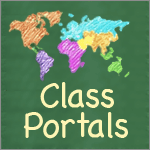 Developing a ClassPortalIntroduction & WorksheetTom MarchPossible Topics & Why?1) 												2) 												3) 												Enriching the Possibilities – Making Sure it’s Real, Rich & RelevantWhat would excite student interest in this topic?Why People Care about this TopicComplexity: What Issues and Aspects make up this Topic?Embedded Learning SkillsTapping & Taming the Information StreamTypes of Current Information Available (News, Podcasts, Video, Cartoons, Movies, Books, etc.)Initial Places to begin LookingPossible Student Jobs, Roles, Tasks (consider ICT expertise and Gifted & Talented extensions)ICT ProductionsBased on Your Skills & Interests & Student Inclination, which ICT Creations seem possible?Any needed software, hardware, online spaces / tools, tech support, tutorials, etc. Other Things You Want to Capture Now!